Headteacher’s Holiday Homework Autumn 2013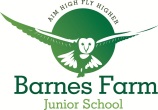 Mr McTaggart and Mrs Kuma are travelling to Ghana in West Africa on 9th November to spend a week visiting our new partner school – DaCosta Academy in Kumasi, Ghana. Two teachers from Ghana will also be visiting us in December.We are very excited about this link as we believe that we will be able to better teach our pupils about their roles as global citizens. The pupils at DaCosta have told us what they ‘think’ life is like in Britain. They would love to find out if they are right or wrong! Can you help them?Look on the school website (news section) to read the downloads of what the pupils thought.Task: On one or two sheets of A4, can you present what you know about one of the following areas?FoodWhat food do you like to eat? What kind of restaurants or shops are there around where you live? Show a favourite menu or dish and how to cook it!HobbiesWhat do you like to do when you are not at school? Share the equipment you might need or why you like to do it. Where does it take place? Why do you love it?MaterialsWhat do you recycle at home? Do you reuse anything? What facilities are there to help us take our rubbish away? Where does it go? How can we improve our use of materials?OurselvesWill you share something about your family? Where were you born? Does your family have any special traditions or beliefs?  Could you write a profile of one member of your family?Something else…Could you share a particular interest that you have? Can you write about Britain as a country with some important facts or history? Or surprise me with something else!!Please bring the work back into school on Tuesday 5th November.